				        Bewandert. Begeistert. Bewährt.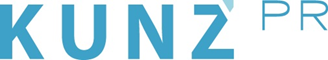 Presse-Info Pillerseetal14. November 2022Nachhaltig nordisch: Neuerungen im Pillerseetal(Pillerseetal) Das Pillerseetal gilt mit seinen top gepflegten Loipen, Trainingsmöglichkeiten und erstklassigen Events als Mekka für Langläufer. Diese Vorreiterrolle hat die Region auch in Sachen Nachhaltigkeit inne: Zum Start der Wintersaison lockt in Hochfilzen die erste autark mit Photovoltaik betriebene Nachtloipe Österreichs. Sie ist nur eine von vielen Neuerungen in den fünf Orten Fieberbrunn, Hochfilzen, St. Jakob in Haus, St. Ulrich am Pillersee und Waidring, die den nordischen Sport mit Umweltschutz und Energiesparmaßnahmen verbinden: So gibt’s das Loipenticket nun papiersparend via QR-Code direkt aufs Smartphone. Tipp: Die eigene Trinkflasche mitbringen oder die neue Pillerseetal-Flasche vor Ort erwerben, mit hervorragendem Leitungswasser auffüllen und mit in die Loipe nehmen. Wer mit der Bahn anreist, nutzt neben dem Shuttle zur Unterkunft dank der Gästekarte auch den öffentlichen Nahverkehr kostenlos. www.pillerseetal.atHinweis: Die Langfassung des Textes und weitere Bilder werden am 15. November versendet.